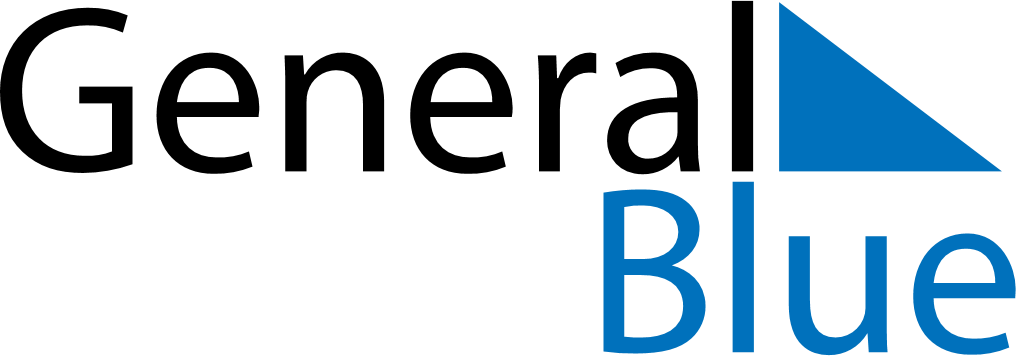 November 2019November 2019November 2019November 2019SwedenSwedenSwedenMondayTuesdayWednesdayThursdayFridaySaturdaySaturdaySunday1223HalloweenAll Saints’ DayAll Saints’ Day456789910Gustav-Adolf-dagen1112131415161617Mårtensgås181920212223232425262728293030